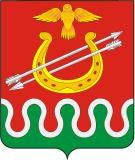 Администрации Боготольского районаКрасноярского краяПОСТАНОВЛЕНИЕг. Боготол« 05 » июля 2018 г.								№248-пОб утверждении Плана-графика перехода на предоставление муниципальных услуг в электронном видеВ соответствии с Федеральным законом от 27.07.2010 № 210-ФЗ «Об организации предоставления государственных и муниципальных услуг», распоряжением Правительства Российской Федерации от 17.12.2009 г. № 1993 «Об утверждении сводного перечня первоочередных государственных и муниципальных услуг», Федеральным законом от 06.10.2003 года № 131-ФЗ «Об общих принципах организации местного самоуправления в Российской Федерации», Уставом муниципального образования Боготольский район, в целях поэтапного перехода на предоставление населению администрацией Боготольского района муниципальных услуг в электронном виде, с использованием Портала государственных и муниципальных услуг (функций), ПОСТАНОВЛЯЮ: 1. Утвердить План-график перехода на предоставление муниципальных услуг в электронном виде (Приложение).2. Разместить на официальном сайте Боготольского района в сети Интернет www.bogotol-r.ru и опубликовать настоящее постановление в периодическом печатном издании «Официальный вестник Боготольского района».3. Контроль над исполнением постановления возложить на заместителя главы района по финансово-экономическим вопросам Н.В.Бакуневич.4. Постановление вступает в силу с момента официального опубликования.И.о.главы Боготольского района				Г.А.НедосекинПриложение № к Постановлению администрацииБоготольского района от «05» июля 2018 г. №248-пПлан – графикперехода на предоставление муниципальных услуг в электронном виде№Содержание этапаПредельные сроки реализации этапаI этапРазмещение информации о муниципальной услуге (функции) в Сводном реестре государственных и муниципальных услуг и на Портале государственных и муниципальных услуг (функций) :- о порядке оказания услуги (перечень документов, которые необходимо представить для получения услуги, сроки оказания услуги, стоимость услуги);- о местах нахождения и графике работы администрации, а также о других органах  и организациях, обращение в которые необходимо для предоставления услуги;- справочные телефоны и адреса электронной почты администрации, предоставляющей услуги;- дополнительную информацию администрации Боготольского района.31.12.2018II этапРазмещение на Портале государственных и муниципальных услуг (функций), форм заявлений и иных документов, необходимых для получения соответствующих услуг и обеспечения доступа к ним для копирования и заполнения в электронном виде:- формы (шаблоны) документов, которые необходимо представить для получения услуги;- образцы заполнения документов, в том числе платежных документов;- подробные рекомендации по заполнению форм документов, формированию комплекта документов необходимых для предоставления в организацию, предоставляющую услугу.31.12.2018III этапОбеспечение возможности для заявителей в целях получения услуги предоставлять заявления в электронном виде с использованием Портала государственных и муниципальных услуг (функций).31.12.2018IV этапОбеспечение возможности для заявителей осуществлять с использованием Портала государственных и муниципальных услуг (функций) мониторинг хода предоставления услуги (исполнения функции).31.12.2018V этапОбеспечение возможности получения результатов предоставления услуги в электронном виде на Портале государственных и муниципальных услуг (функций), если это не запрещено федеральным законом.31.12.2018